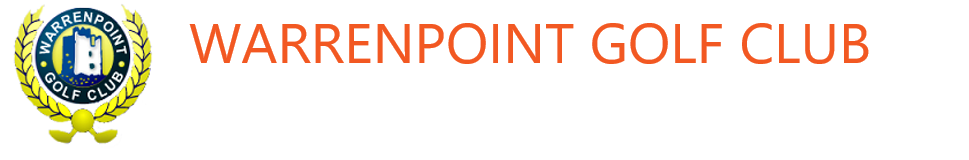 Ladies Competition ResultsAustralian SpoonsSponsored by Yvonne Spiers &Sinead MurphyWInners & Best Gross to finals on 17th JuneDate:  Tuesday 18/04/23Overall WinnersMarian Hanna & Anne Black36 pointsRunners UpBrenda Hughes &Kathleen O’Hare from L. Reynolds & M. Bell35 pointsBest GrossG. McKee & M.McGrath20 Gross points9 Hole WinnerJune Gray